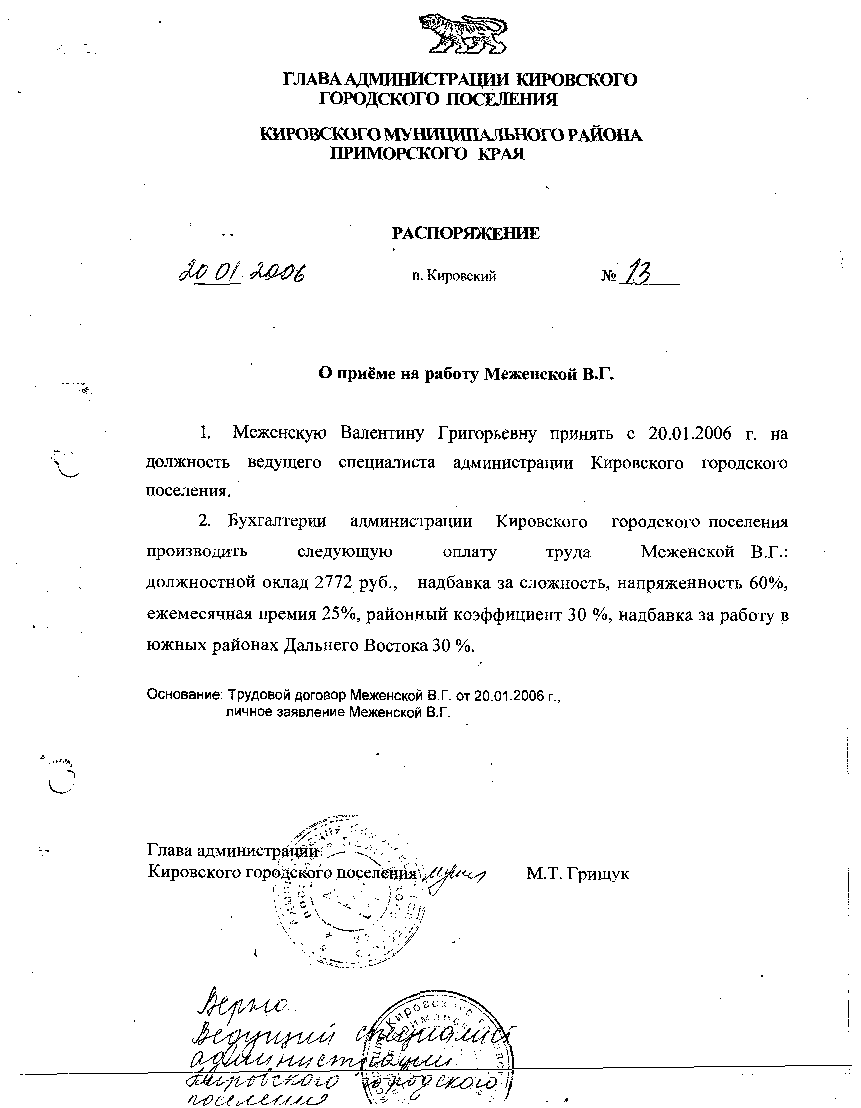 АДМИНИСТРАЦИЯ КИРОВСКОГО ГОРОДСКОГО ПОСЕЛЕНИЯПОСТАНОВЛЕНИЕ20.04.2023                                      пгт Кировский                                   № 195О внесении изменений в постановление Администрации Кировского городского поселения от 29.08.2018 года № 428 «Об утверждении Порядка отбора претендентов на право включения в схему размещения нестационарных торговых объектов на территории Кировского городского поселения»          На основании Устава Кировского городского поселения, в соответствии с Постановлением Правительства Приморского края от 18.04.2023 года № 254-пп«О внесении изменений в постановление Администрации Приморского края от 17 апреля 2018 года №171-па «Об утверждении Порядка отбора претендентов на право включения в схему размещения нестационарных торговых объектов на территории муниципальных образований Приморского края», администрация Кировского городского поселенияПОСТАНОВЛЯЕТ:Внести в пункт 2.6.1 Порядка отбора претендентов на право включения в схему размещения нестационарных торговых объектов на территории Кировского городского поселения, утвержденного постановлением Администрации Кировского городского поселения от 29.08.2018 года № 428 «Об утверждении Порядка отбора претендентов на право включения в схему размещения нестационарных торговых объектов на территории Кировского городского поселения» (в редакции постановлений администрации Кировского городского поселения от 23.03.2021 года № 85, от 09.11.2022 года № 489) изменение, дополнив после слов «без проведения аукциона имеют» словами «индивидуальные предприниматели (в случае если индивидуальные предприниматели признаны сельскохозяйственными товаропроизводителями на основании Федерального закона от 29 декабря 2006 года № 264-ФЗ «О развитии сельского хозяйства»),» .Настоящее постановление подлежит официальному опубликованию на сайте Кировского городского поселения в сети интернет www.primorsky-kgp.ru.Глава Кировского городского поселения-Глава администрацииКировского городского поселения                                                         С.В. Коляда